
Table of Contents2014 Virtual Marketing Calendar 	2Online Review System	3Social Network Personal Profile Requested Information 	4Social Media Profile Information Worksheet 	5Social Media Strategy – Quick Start 	6Content Brainstorming Sheet 	7
Online Video Marketing Fast Start Checklist 	8YouTube Funeral Video Tribute Strategy – Sample 	9YouTube Funeral Video Tribute Strategy – Blank 	1010 X 10 Q & A Formula – Sample 	1110 X 10 Q & A Formula – Blank 	12Online Video Marketing Strategy for Funeral Homes – Sample 	13Online Video Marketing Strategy for Funeral Homes – Blank 	14Funeral Home Radio – Interview Schedule – Sample 	15Funeral Home Radio – Interview Schedule – Blank 	16Funeral Home - Interview Format 	17Google Listings Worksheet 	18Email Shoppers Reply Checklist 	19Google AdWords for Price Shoppers 	20Decision Makers in Your Most Profitable Niches / Markets 	21Competitors Matrix 	22Core Competency Brainstorming Worksheet 	23Client Family Benefit Statements 	24Price Comparison Worksheet 	25Price Comparison Worksheet – Blank 	26Carlton 4 Step Letter / Script 	27Staff Bio Worksheet 	28Social Media is 1 of the 6 Forces to Funeral Domination Online.To find out more about the other 5 Forces, visit: www.FuneralFuturist.com/go/6-forcesOnline Review SystemSETUP: 1. Claim your Google Places / Google+ Local, Yahoo & Bing Local pages2. Create accounts at the following sites: Angie’s List, Yelp, Best of the Web, Foursquare, Citysearch, Insider Pages, Merchant Circle, SuperPages, Judy’s Book.3. Create web page called: Submit a Review or Review UsSample Wording: We make every effort to make sure that you were satisfied with the services that you received. We are committed to provide the best care possible. 
In an effort to continually improve the services that we provide and to let other client families know the level of service they can expect from us, please take a couple of minutes to leave your review at on any of the review websites below (it’s easiest if you choose where you already have an account). 
[List all of the sites here]4. Create card below to make available in foyer or in chapelACTION: 1. Have your after care staff screen families and select favorable families that seem to be somewhat tech savvy2. Direct people either to the website page or give them the card (especially people with Gmail accounts) 1. Click the grey “Write a review” button in the top right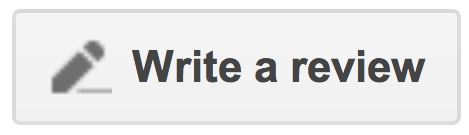 2. Sign into or create your Google or Gmail account3. Fill out the form (sample on right) and share your thoughts about your experiences with our firmThank you doing this favor for us. Your Funeral Chapel NameAddress Phone numberEmail addressWebsite2014 Virtual Marketing Calendar2014 Virtual Marketing Calendar2014 Virtual Marketing Calendar2014 Virtual Marketing Calendar2014 Virtual Marketing Calendar2014 Virtual Marketing CalendarDec 30: New Years DayDec 30: New Years DayDec 30: New Years DayJan 6: Jan 6: Jan 6: Jul 7: Jul 7: Jul 7: Jan 13: Jan 13: Jan 13: Jul 14:Jul 14:Jul 14:Jan 20: Martin Luther King DayJan 20: Martin Luther King DayJan 20: Martin Luther King DayJul 21: Parents DayJul 21: Parents DayJul 21: Parents DayJan 27: Chinese New YearJan 27: Chinese New YearJan 27: Chinese New YearJul 28: Int. Friendship Day/Sisters DayJul 28: Int. Friendship Day/Sisters DayJul 28: Int. Friendship Day/Sisters DayFeb 3: Feb 3: Feb 3: Aug 4: Aug 4: Aug 4: Feb 10: Valentine’s Day Feb 10: Valentine’s Day Feb 10: Valentine’s Day Aug 11:Aug 11:Aug 11:Feb 17: President’s Day / Funeral Marketing Blueprint IIFeb 17: President’s Day / Funeral Marketing Blueprint IIFeb 17: President’s Day / Funeral Marketing Blueprint IIAug 18: Aug 18: Aug 18: Feb 24:Feb 24:Feb 24:Aug 25: Aug 25: Aug 25: Mar 3: Mar 3: Mar 3: Sep 1: Labor Day / Grandparents' DaySep 1: Labor Day / Grandparents' DaySep 1: Labor Day / Grandparents' DayMar 10: Mar 10: Mar 10: Sep 8: Suicide Prevention DaySep 8: Suicide Prevention DaySep 8: Suicide Prevention DayMar 17: St. Patrick’s DayMar 17: St. Patrick’s DayMar 17: St. Patrick’s DaySep 15: Int. Day of Peace/ Stepfamily Day/Citizenship DaySep 15: Int. Day of Peace/ Stepfamily Day/Citizenship DaySep 15: Int. Day of Peace/ Stepfamily Day/Citizenship DayMar 24: National Doctor’s DayMar 24: National Doctor’s DayMar 24: National Doctor’s DaySep 22: Rosh HashanahSep 22: Rosh HashanahSep 22: Rosh HashanahApr 1: Holocaust Remembrance Day Apr 1: Holocaust Remembrance Day Apr 1: Holocaust Remembrance Day Sept 29: World Vegetarian DaySept 29: World Vegetarian DaySept 29: World Vegetarian DayApr 7:Apr 7:Apr 7:Oct 6: Child Health Day Oct 6: Child Health Day Oct 6: Child Health Day Apr 14: Good Friday/PassoverApr 14: Good Friday/PassoverApr 14: Good Friday/PassoverOct 13: Thanksgiving (CDN) / Columbus DayOct 13: Thanksgiving (CDN) / Columbus DayOct 13: Thanksgiving (CDN) / Columbus DayApr 21: Easter / Earth Day / Arbor Day Apr 21: Easter / Earth Day / Arbor Day Apr 21: Easter / Earth Day / Arbor Day Oct 20: United Nations Day/National Nut DayOct 20: United Nations Day/National Nut DayOct 20: United Nations Day/National Nut DayApr 28: Int. Day of Mourning /May DayApr 28: Int. Day of Mourning /May DayApr 28: Int. Day of Mourning /May DayOct 27: Halloween / All Saints DayOct 27: Halloween / All Saints DayOct 27: Halloween / All Saints DayMay 5: May 5: May 5: Nov 3: Islamic New Year Nov 3: Islamic New Year Nov 3: Islamic New Year May 12: Mother's Day/Armed Forces/Peace Off. Mem. DayMay 12: Mother's Day/Armed Forces/Peace Off. Mem. DayMay 12: Mother's Day/Armed Forces/Peace Off. Mem. DayNov 10: Remembrance Day (Canada) / Veterans DayNov 10: Remembrance Day (Canada) / Veterans DayNov 10: Remembrance Day (Canada) / Veterans DayMay 19: Victoria Day (Canada) May 19: Victoria Day (Canada) May 19: Victoria Day (Canada) Nov 17: Nov 17: Nov 17: May 26: Memorial Day / Nat. Senior Health & Fitness DayMay 26: Memorial Day / Nat. Senior Health & Fitness DayMay 26: Memorial Day / Nat. Senior Health & Fitness DayNov 24: Thanksgiving (US) / Hanukkah / World AIDS DayNov 24: Thanksgiving (US) / Hanukkah / World AIDS DayNov 24: Thanksgiving (US) / Hanukkah / World AIDS DayJun 2: Jun 2: Jun 2: Dec 1: Dec 1: Dec 1: Jun 9: Father’s Day / Flag DayJun 9: Father’s Day / Flag DayJun 9: Father’s Day / Flag DayDec 8: Human Rights DayDec 8: Human Rights DayDec 8: Human Rights DayJun 16: Hospice Founder Saunders B-DayJun 16: Hospice Founder Saunders B-DayJun 16: Hospice Founder Saunders B-DayDec 15: Dec 15: Dec 15: Jun 23: RamadanJun 23: RamadanJun 23: RamadanDec 22: Christmas/ Boxing DayDec 22: Christmas/ Boxing DayDec 22: Christmas/ Boxing DayJun 30: Canada Day / Independence DayJun 30: Canada Day / Independence DayJun 30: Canada Day / Independence DayDec 29: Dec 29: Dec 29: FAQ / QSA VideoFAQ / QSA VideoHow To / Checklist / Guide ArticleHow To / Checklist / Guide ArticleFuneral Home Radio ShowFuneral Home Radio ShowSocial Network Personal Profile Requested InformationSocial Network Personal Profile Requested InformationSocial Network Personal Profile Requested InformationSocial Network Personal Profile Requested InformationSocial Network Personal Profile Requested InformationSocial Network Personal Profile Requested InformationGmail/Google+FacebookYouTubeTwitterLinkedInUsernameXEmail AddressX15 Character MaxEmail AddressPasswordAt least 8 CharactersAt least 6 characterslogin w/ Google infoAt least 6 CharactersAt least 6 CharactersFirst NameXXXXLast NameXXXXAddressPCurrent Town/CityXPostal CodePXPhone NumberPXMobile NumberX (For Verification)PPCountryXPXPXEmail AddressXXXXWebsite URLPPSecurity QuestionXTime ZonePBirth DateXXXGenderXXXRelationship StatusPHometownPPolitical ViewsPReligious ViewsPAbout MePPFavoritesPInterestsPPCollege Name & YearPPHigh School & YearPPDegrees EarnedPJob TitlePXCompanyPXCurrent PositionPPPast PositionsPGroups & AssociationsPHonors & AwardsPX = Essential InformationX = Essential InformationP = Information to enhance your profileP = Information to enhance your profileP = Information to enhance your profile Social Media Profile Information Worksheet Social Media Profile Information Worksheet Social Media Profile Information Worksheet Social Media Profile Information WorksheetUsername: Username: Username: Password:  PersonalCorporateCorporateYou can use the same one if you  want.Checker: http://namechk.com/  max 15 charactersChecker: http://namechk.com/  max 15 charactersChecker: http://namechk.com/  max 15 charactersMin 8 charactersContact InformationContact InformationContact InformationContact InformationFirst Name: First Name: Last Name: Last Name: Address: Address: Current Town / City: Current Town / City: Postal Code: Postal Code: Country: Country: Phone Number: Phone Number: Mobile Number: Mobile Number: Email: Email: Website URL: Website URL: Security Question & Answer: Security Question & Answer: Time Zone: Time Zone: Personal InformationPersonal InformationPersonal InformationPersonal InformationBirthdate: Gender: Gender: Marital Status: Political Views: Political Views: Religious Views: Religious Views: Bio / Description / About Me (160 characters max): Bio / Description / About Me (160 characters max): Bio / Description / About Me (160 characters max): Bio / Description / About Me (160 characters max): Interests: Interests: Interests: Interests: Favorites (Music, TV, Books, Movies): Favorites (Music, TV, Books, Movies): Favorites (Music, TV, Books, Movies): Favorites (Music, TV, Books, Movies): Education & Work InformationEducation & Work InformationEducation & Work InformationEducation & Work InformationCollege & Year: College & Year: High School & Year:High School & Year:Degrees Earned: Degrees Earned: Degrees Earned: Degrees Earned: Job Title: Job Title: Company:  Company:  Current Position & Description: Current Position & Description: Current Position & Description: Current Position & Description: Groups & Associations: Groups & Associations: Groups & Associations: Groups & Associations: Honors & Awards: Honors & Awards: Honors & Awards: Honors & Awards: Social Media Strategy – Quick Start Social Media Strategy – Quick Start Where You Need To BeHow To Grow Your NetworkFacebook:  Personal Profile Company PageFacebook: - (Request Friend) Check friends of most popular friends (right-click) Check groups: Local, Business+ Friend’s GroupsLinkedIn Personal Account Company AccountLinkedIn: - (Invite to Connect) Check “Classmates” tab Search & Check Local GroupsTwitter Personal Account Company Account Obit AccountTwitter – (Follow – don’t need to be invited) “Find People” Search: City / Town / Airport Code Right Column Search: live in (Your Town / Code) Twellow.com – Check “Twellowhood”Option 1: Connect Profiles Together:  Personal: Facebook > Twitter > LinkedIn Company: Facebook > TwitterOption 2: Hootsuite Tool Connect All Accounts in HootsuiteGoogle+: - (Add People)  “Add People You Know" Add Google+ Widget to Your WebsiteOption 1: Connect Profiles Together:  Personal: Facebook > Twitter > LinkedIn Company: Facebook > TwitterOption 2: Hootsuite Tool Connect All Accounts in HootsuiteNotes: For all 3 services, use “Find Friends / Contacts” + you can upload a CSV file from Outlook or CRM program.Remember: Respond to mail and direct messagesWhat To Talk AboutHow To “DO” Social Media Watch Tutorial: Information Efficiencyhttp://www.funeralfuturist.com/create-your-own-wire-service/Use iGoogle or NetVibes or other Dashboard services Create “Information Dashboard”Seniors GuideEstate Planning55+End of LifeNursing HomesHospiceElder CareGriefYour Town, State / Prov.Heppell’s 4 Quarters Strategy - Facebook25%:  Personal Updates (Facebook or Hootsuite)Show that you are a family person, good member of the community, add photos of local events25%: Liking, Commenting on OthersCongratulate, Birthday Wishes25%: Disseminating Useful InformationUse “Information Dashboard” 25%: Business Updates & Event PromotionsDirect friends to Facebook Page / G+ PageUse an indirect tone when talking about workUse Facebook Ads to promote EventsContent Brainstorming SheetContent Brainstorming SheetFuneral Related Topics: CremationBurialNatural BurialFuneral Trends: GreenCelebrationsClient Family Benefits forEmbalmingViewingFuneralsgatheringsCelebrity funeralsLocal spin on national topicArticle Formats:4-Mat: Why, What, How, & What IfP-A-R: Problem, Action, Result (Case Study)FAQs:  Frequently Asked QuestionsAsk the DirectorThe ListPress ReleaseHow To’s ChecklistsGuidelines / TemplatesInterview FormatSeniors’ Related Topics: Seniors GuideEstate PlanningNursing HomesEnd-of-Life55+Elder CareHospiceSeniors’ Interests: Comfort Food RecipesDigital Photography TipsFood Gift BasketsGardening TipsGenealogyMotorized ScootersScrapbooking / CraftsAction Plan: Upload to Blog / WebsiteSubmit link on FacebookEngage Readers to CommentRespond to CommentsBookmark with Social BookmarksTips: Write as if you were having a one on one conversationUse their words, not ‘funeral lingo’400 - 700 words is a good rule of thumbClose with invitation to see more articles at: www.YourFuneralChapel.com/articlesOnline Video Marketing Fast Start Checklist | Time: 60 to 90 MinutesCreate YouTube accountGet Snagit by TechSmith http://snagit.com (only $49.95)Complete “Online Video Strategies Worksheet” Download PPT Template, Choose Design & Edit for your Funeral HomeDownload Script & Edit for your Funeral Home Record “Funeral Costs” video with JingUpload Video to YouTube (from Jing)In YouTube edit Title, Description, Tags, set Location re: “Online Video Strategies Worksheet”Email YouTube link to 5 friends and ask them that they watch it to the end (comments, likes a bonus)Repeat steps 3 – 9 for “Cremation Costs” videoAdditional Video Training ResourcesCase Study: Cremation Costs Champaign Illinois http://www.youtube.com/watch?v=9y1135MpMJ4Sample Video: Cremation Costs Champaign Illinois http://www.youtube.com/watch?v=FlvhZIuenqgVideo Cremation with Jing Demonstrationhttp://www.priceshoppersecrets.com/online (starts at 7:42 mark of video)[Members Area] Core Training: Price Shopper Secrets 2.0: Online Shopper Magnet Videoshttp://www.priceshoppersecrets.com/training/module-5/module-5-video-training[Members Area] Online Video Marketing PowerPoint Templates, Scripts, Worksheetshttp://www.priceshoppersecrets.com/training/module-5/module-5-downloads-pageHardware RequirementsComputer: Mac or PC | Internet Connection | Microphone:  Built-in or USB: Yeti or LogitechYouTube Funeral Video Tribute StrategyDeceased Name: Tom HeppellDestination URL: http://www.mccallbros.com/thomas-george-tom-heppell/Not necessarily your home page, if possible directly to the deceased’s obituary pageVideo Title:  Keywords: Deceased’s Name “Funeral Service Video Tribute” | City, Prov. / State [60 Characters Max.]Tom Heppell | Funeral Service Video Tribute | Victoria BCDescription: Always start with your URL including the http://, include a portion of the obituary & make sure there are keywords, end with call to actionhttp://www.mccallbros.com/thomas-george-tom-heppell/ Thomas George "Tom" Heppell Celebration of Life Video Tribute.[Include obituary excerpt. Make sure to include keywords.]This service is provided by McCall Bros. Funeral Home & Cremation Services, Victoria, BCTo read Tom Heppell’s complete obituary and to read and share condolences, visit: http://www.mccallbros.com/thomas-george-tom-heppell/[YouTube URL]Tags: Use 6 keywords to describe video; last keyword should be somewhat unique to you & to be used in all other videos to link them together.Tom Heppell, Funeral, Video, Tribute, Victoria, BC, McCallBrosVideo File Name:  Tom-Heppell-Video-Tribute.mp4Format: MP4 (H.264 encoding) preferred (others: flv, avi, wmv, mov, mpg)  - Length: 10 mins. Max. - Size: less than 100 MBSteps to promote and distribute Tribute Video…  Upload video file to YouTube and fill out fields with information above Embed YouTube video in obituary post on funeral home website (make sure to uncheck “Include Related Videos”) Include on Memorial Folder: “To view Memorial Tribute Video, visit: www.YourFuneralChapel.com/john-doe” After funeral, email link to YouTube page and link to Obituary to all family members that have email addresses Instruct family how to add YouTube video to their Facebook profile (same as adding Obit to Facebook profile) Add YouTube video to funeral home Facebook pageImportant Note: Ensure that music for video tribute is royalty-free & will not infringe copyright laws.YouTube Funeral Video Tribute StrategyDeceased Name: Destination URL: Not necessarily your home page, if possible directly to the deceased’s obituary pageVideo Title:  Keywords: Deceased’s Name “Funeral Service Video Tribute” | City, Prov. / State [60 Characters Max.]Description: Always start with your URL including the http://, include a portion of the obituary & make sure there are keywords, end with call to actionTags: Use 6 keywords to describe video; last keyword should be somewhat unique to you & to be used in all other videos to link them together.Video File Name:  Format: MP4 (H.264 encoding) preferred (others: flv, avi, wmv, mov, mpg)  - Length: 10 mins. Max. - Size: less than 100 MBSteps to promote and distribute Tribute Video…  Upload video file to YouTube and fill out fields with information above Embed YouTube video in obituary post on funeral home website (make sure to uncheck “Include Related Videos”) Include on Memorial Folder: “To view Memorial Tribute Video, visit: www.YourFuneralChapel.com/john-doe” After funeral, email link to YouTube page and link to Obituary to all family members that have email addresses Instruct family how to add YouTube video to their Facebook profile (same as adding Obit to Facebook profile) Add YouTube video to funeral home Facebook pageImportant Note: Ensure that music for video tribute is royalty-free & will not infringe copyright laws.10 X 10 Q & A Formula 10 X 10 Q & A Formula Most Frequently Asked Questions(Ask The Director)Questions Client Families Should Ask(They don’t know what they don’t know)1. How much is a funeral?1. What is the benefit of viewing the body?2. Do I need a casket with cremation?2. What is the difference between corporate and family owned funeral homes?3. How do I know that I get Mom’s ashes back?3. Can I have a reception even if Dad didn’t want a service?4. Why are funerals expensive?4. Does the funeral home own their own crematory?5. Do you have to be embalmed if you are cremated?5. What are the drawbacks to using my own container vs. a cremation urn provided by the funeral home?6. Dad never attended church; do we have to have a minister to have a funeral service?6. Do you video record the service?7. Can family members participate in the service?7. Does your funeral home offer a “No Hidden Fee” guarantee?8.8.9.9.10.10.What You Need… What To Do…  Write out all of the Questions and Answers Record the Videos Create 3 or 4 PowerPoint slides for each question Upload to Video Sharing Sites via TubeMogul Screen capture software (Camtasia / Jing) Title videos: Funeral Questions [City] | [Question] TubeMogul.com account for Video Sharing Place URL at the beginning of each description Purchase URL [City]FuneralFacts.com  Repurpose written FAQs as articles / blog posts10 X 10 Q & A Formula 10 X 10 Q & A Formula Most Frequently Asked Questions(Ask The Director)Questions Client Families Should Ask(They don’t know what they don’t know)What You Need… What To Do…  Write out all of the Questions and Answers Record the Videos Create 3 or 4 PowerPoint slides for each question Upload to Video Sharing Sites via TubeMogul Screen capture software (Camtasia / Jing) Title videos: Funeral Questions [City] | [Question] TubeMogul.com account for Video Sharing Place URL at the beginning of each description Purchase URL [City]FuneralFacts.com  Repurpose written FAQs as articles / blog postsOnline Video Marketing Strategy for Funeral Homes: SampleOnline Video Marketing Strategy for Funeral Homes: SampleOnline Video Marketing Strategy for Funeral Homes: SampleOnline Video Marketing Strategy for Funeral Homes: SampleMain Topic:  Cremation Costs in Victoria BCMain Topic:  Cremation Costs in Victoria BCMain Topic:  Cremation Costs in Victoria BCMain Topic:  Cremation Costs in Victoria BCDestination URL: http://www.McCallBros.com/cremation-costs/  or YouTube URLDestination URL: http://www.McCallBros.com/cremation-costs/  or YouTube URLDestination URL: http://www.McCallBros.com/cremation-costs/  or YouTube URLDestination URL: http://www.McCallBros.com/cremation-costs/  or YouTube URLNot necessarily your home page, if video is a specific topic, direct to related page on websiteNot necessarily your home page, if video is a specific topic, direct to related page on websiteNot necessarily your home page, if video is a specific topic, direct to related page on websiteNot necessarily your home page, if video is a specific topic, direct to related page on websiteVideo Titles:  Keywords 1st, Use “ | “ Pipe to Separate, then Firm name if appropriate, 100 Characters MaxVideo Titles:  Keywords 1st, Use “ | “ Pipe to Separate, then Firm name if appropriate, 100 Characters MaxVideo Titles:  Keywords 1st, Use “ | “ Pipe to Separate, then Firm name if appropriate, 100 Characters MaxVideo Titles:  Keywords 1st, Use “ | “ Pipe to Separate, then Firm name if appropriate, 100 Characters Max1. Victoria Cremation Costs Explained | What is the price of Cremation in Victoria BC  (84 characters)1. Victoria Cremation Costs Explained | What is the price of Cremation in Victoria BC  (84 characters)1. Victoria Cremation Costs Explained | What is the price of Cremation in Victoria BC  (84 characters)1. Victoria Cremation Costs Explained | What is the price of Cremation in Victoria BC  (84 characters)2. How much does a Cremation Cost in Victoria BC | Victoria Cremation Costs Made Simple (85 characters)2. How much does a Cremation Cost in Victoria BC | Victoria Cremation Costs Made Simple (85 characters)2. How much does a Cremation Cost in Victoria BC | Victoria Cremation Costs Made Simple (85 characters)2. How much does a Cremation Cost in Victoria BC | Victoria Cremation Costs Made Simple (85 characters)Description: Description: Description: Description: Suggested length: 200 characters or less, use keyword phrases, always start with your URL including the http://, call to action at end, and then insert the YouTube URL. For YouTube insert your entire script into the Description field with the URLs at the beginning and the end.Suggested length: 200 characters or less, use keyword phrases, always start with your URL including the http://, call to action at end, and then insert the YouTube URL. For YouTube insert your entire script into the Description field with the URLs at the beginning and the end.Suggested length: 200 characters or less, use keyword phrases, always start with your URL including the http://, call to action at end, and then insert the YouTube URL. For YouTube insert your entire script into the Description field with the URLs at the beginning and the end.Suggested length: 200 characters or less, use keyword phrases, always start with your URL including the http://, call to action at end, and then insert the YouTube URL. For YouTube insert your entire script into the Description field with the URLs at the beginning and the end.http://www.McCallBros.com/cremation-costs/ If you're looking for info about cremation costs in Victoria BC, it can be quite confusing so this videos makes understanding cremation costs more simple.  [YouTube URL]http://www.McCallBros.com/cremation-costs/ If you're looking for info about cremation costs in Victoria BC, it can be quite confusing so this videos makes understanding cremation costs more simple.  [YouTube URL]http://www.McCallBros.com/cremation-costs/ If you're looking for info about cremation costs in Victoria BC, it can be quite confusing so this videos makes understanding cremation costs more simple.  [YouTube URL]http://www.McCallBros.com/cremation-costs/ If you're looking for info about cremation costs in Victoria BC, it can be quite confusing so this videos makes understanding cremation costs more simple.  [YouTube URL]Tags: Use 6 keywords to describe video; last 2 or 3 should be somewhat unique to you & to be used in all other videos to link them together.Tags: Use 6 keywords to describe video; last 2 or 3 should be somewhat unique to you & to be used in all other videos to link them together.Tags: Use 6 keywords to describe video; last 2 or 3 should be somewhat unique to you & to be used in all other videos to link them together.Tags: Use 6 keywords to describe video; last 2 or 3 should be somewhat unique to you & to be used in all other videos to link them together.Cremation, Costs, Victoria, Funeral, Memorial, Society, McCallBros, VictoriaBCCremation, Costs, Victoria, Funeral, Memorial, Society, McCallBros, VictoriaBCCremation, Costs, Victoria, Funeral, Memorial, Society, McCallBros, VictoriaBCCremation, Costs, Victoria, Funeral, Memorial, Society, McCallBros, VictoriaBCVideo File Name: McCalls-Cremation-Costs.mp4Video File Name: McCalls-Cremation-Costs.mp4Video File Name: McCalls-Cremation-Costs.mp4Video File Name: McCalls-Cremation-Costs.mp4Format: MP4 (H.264 encoding) preferred (others: avi, wmv, mov, mpg)  - Length: 15 mins. max, 2 – 3 mins. preferred  - Size: less than 100 MBFormat: MP4 (H.264 encoding) preferred (others: avi, wmv, mov, mpg)  - Length: 15 mins. max, 2 – 3 mins. preferred  - Size: less than 100 MBFormat: MP4 (H.264 encoding) preferred (others: avi, wmv, mov, mpg)  - Length: 15 mins. max, 2 – 3 mins. preferred  - Size: less than 100 MBFormat: MP4 (H.264 encoding) preferred (others: avi, wmv, mov, mpg)  - Length: 15 mins. max, 2 – 3 mins. preferred  - Size: less than 100 MBUploading Your Video… Uploading Your Video… Uploading Your Video… Promoting Your Video… Use Traffic Geyser (preferred) or TubeMogulUse Traffic Geyser (preferred) or TubeMogulUse Traffic Geyser (preferred) or TubeMogul Have friend view, rate, & comment video Promote it with Facebook / Twitter Tag it with Social Bookmarking Sites Link to it from other sites if possible  Create the next VideoVideo SitesVideo SitesSocial Bookmark Have friend view, rate, & comment video Promote it with Facebook / Twitter Tag it with Social Bookmarking Sites Link to it from other sites if possible  Create the next VideoYouTubeDailyMotionYahooMySpaceMetacafeRevverBlip.TVVeoh
ViddlerVimeoHowCast5minDel.icio.usDiggDiigoGoogle BookmarksKaboodleStumbleUpon Have friend view, rate, & comment video Promote it with Facebook / Twitter Tag it with Social Bookmarking Sites Link to it from other sites if possible  Create the next VideoOnline Video Marketing Strategy for Funeral HomesOnline Video Marketing Strategy for Funeral HomesOnline Video Marketing Strategy for Funeral HomesOnline Video Marketing Strategy for Funeral HomesMain Topic:  Main Topic:  Main Topic:  Main Topic:  Destination URL: Destination URL: Destination URL: Destination URL: Not necessarily your home page, if video is a specific topic, direct to related page on websiteNot necessarily your home page, if video is a specific topic, direct to related page on websiteNot necessarily your home page, if video is a specific topic, direct to related page on websiteNot necessarily your home page, if video is a specific topic, direct to related page on websiteVideo Titles:  Keywords 1st, Use “ | “ Pipe to Separate, then Firm name if appropriate, 100 Characters MaxVideo Titles:  Keywords 1st, Use “ | “ Pipe to Separate, then Firm name if appropriate, 100 Characters MaxVideo Titles:  Keywords 1st, Use “ | “ Pipe to Separate, then Firm name if appropriate, 100 Characters MaxVideo Titles:  Keywords 1st, Use “ | “ Pipe to Separate, then Firm name if appropriate, 100 Characters Max1. 1. 1. 1. 2. 2. 2. 2. Description: Description: Description: Description: Suggested length: 200 characters or less, use keyword phrases, always start with your URL including the http://, call to action at end, and then insert the YouTube URL. For YouTube insert your entire script into the Description field with the URLs at the beginning and the end.Suggested length: 200 characters or less, use keyword phrases, always start with your URL including the http://, call to action at end, and then insert the YouTube URL. For YouTube insert your entire script into the Description field with the URLs at the beginning and the end.Suggested length: 200 characters or less, use keyword phrases, always start with your URL including the http://, call to action at end, and then insert the YouTube URL. For YouTube insert your entire script into the Description field with the URLs at the beginning and the end.Suggested length: 200 characters or less, use keyword phrases, always start with your URL including the http://, call to action at end, and then insert the YouTube URL. For YouTube insert your entire script into the Description field with the URLs at the beginning and the end.http://www.[YouTube URL]http://www.[YouTube URL]http://www.[YouTube URL]http://www.[YouTube URL]Tags: Use 6 keywords to describe video; last 2 or 3 should be somewhat unique to you & to be used in all other videos to link them together.Tags: Use 6 keywords to describe video; last 2 or 3 should be somewhat unique to you & to be used in all other videos to link them together.Tags: Use 6 keywords to describe video; last 2 or 3 should be somewhat unique to you & to be used in all other videos to link them together.Tags: Use 6 keywords to describe video; last 2 or 3 should be somewhat unique to you & to be used in all other videos to link them together.Video File Name: Video File Name: Video File Name: Video File Name: Format: MP4 (H.264 encoding) preferred (others: avi, wmv, mov, mpg)  - Length: 15 mins. max, 2 – 3 mins. preferred  - Size: less than 100 MBFormat: MP4 (H.264 encoding) preferred (others: avi, wmv, mov, mpg)  - Length: 15 mins. max, 2 – 3 mins. preferred  - Size: less than 100 MBFormat: MP4 (H.264 encoding) preferred (others: avi, wmv, mov, mpg)  - Length: 15 mins. max, 2 – 3 mins. preferred  - Size: less than 100 MBFormat: MP4 (H.264 encoding) preferred (others: avi, wmv, mov, mpg)  - Length: 15 mins. max, 2 – 3 mins. preferred  - Size: less than 100 MBUploading Your Video… Uploading Your Video… Uploading Your Video… Promoting Your Video… Use Traffic Geyser (preferred) or TubeMogulUse Traffic Geyser (preferred) or TubeMogulUse Traffic Geyser (preferred) or TubeMogul Have friend view, rate, & comment video Promote it with Facebook / Twitter Tag it with Social Bookmarking Sites Link to it from other sites if possible  Create the next VideoVideo SitesVideo SitesSocial Bookmark Have friend view, rate, & comment video Promote it with Facebook / Twitter Tag it with Social Bookmarking Sites Link to it from other sites if possible  Create the next VideoYouTubeDailyMotionYahooMySpaceMetacafeRevverBlip.TVVeoh
ViddlerVimeoHowCast5minDel.icio.usDiggDiigoGoogle BookmarksKaboodleStumbleUpon Have friend view, rate, & comment video Promote it with Facebook / Twitter Tag it with Social Bookmarking Sites Link to it from other sites if possible  Create the next VideoFuneral Home Radio – Interview ScheduleThe Invite:  Hi, ___________, it’s ________ from the funeral home.  I’m not sure if you are interested, but I was wondering if you would like to be a guest on our online radio show – ______________.  On the program, we talk about “end of life” issues, and I thought that it would be very beneficial for our listeners to hear your thoughts / perspective / advice about ___________.  I will make sure that we make the recording available to your ___________. How about I take you out to lunch on ________ and then we can record the interview after.  It’s only about 20 minutes, but we have found that the information is very helpful to the members of our community.Rabbi on what non-Jewish people should know about attending a Jewish funeral serviceHospice Counsellor on talking about what families need to know to prepare themselvesFuneral Industry Technology Expert (staff member) explaining the about Memorial Video TributesCatholic Priest on acceptable cremation practicesEstate Lawyer talking about wills, trusts, and probateCremation Expert (staff member) about the various options about cremationFuneral Celebrant on options for non-religious funeral servicesNursing Home Manager on the transitioning parents from their home to a nursing homeAfter Care Consultant (staff member) talking about the various steps needed to be prepared to settle an estateBereavement Counsellor talking about helping children with griefProtestant Pastor talking about the meaning of “Blue Christmas”Event Planning Expert (most creative staff member) talking about different ways of honoring someone’s lifeFuneral Home Radio – Interview ScheduleThe Invite:  Hi, ___________, it’s ________ from the funeral home / cemetery.  I’m not sure if you are interested, but I was wondering if you would like to be a guest on our online radio show – ______________.  On the program, we talk about “end of life” issues, and I thought that it would be very beneficial for our listeners to hear your thoughts / perspective / advice about ___________.  I will make sure that we make the recording available to your ___________. How about I take you out to lunch on ________ and then we can record the interview after.  It’s only about 20 minutes, but we have found that the information is very helpful to the members of our community.Funeral Home Radio - Interview FormatFuneral Home Radio - Interview FormatFuneral Home Radio - Interview FormatShow Intro: Show Intro: Topic: Topic: Today’s Guest(s): Today’s Guest(s): Guest’s Background: Guest’s Background: Guest’s experience with topic: Guest’s experience with topic: Why is this topic important: Why is this topic important: Background of topic: Background of topic: Sharing stories / examples: Sharing stories / examples: Tips on dealing with these issues: Tips on dealing with these issues: Additional resources (if applicable): Additional resources (if applicable): Thanks to today’s guest(s): Thanks to today’s guest(s): Closing:Closing:What You Need… What You Need… What To Do… Computer with Mic  Computer with Mic  Record, edit, & export to MP3 format Audio Recording Software: Audacity / GarageBand Audio Recording Software: Audacity / GarageBand Upload to Blog / Podcast Directory iTunes Badge (600 px X 600 px) iTunes Badge (600 px X 600 px) Transcribe recording & add to blog Blog, Podcast Directory, iTunes Account Blog, Podcast Directory, iTunes Account Notify guest, provide them with link (anchor text)Google Listings WorksheetGoogle Listings WorksheetGoogle Listings WorksheetGoogle Listings WorksheetGoogle Listings WorksheetGoogle Listings WorksheetLegal Business Name: Legal Business Name: Legal Business Name: Legal Business Name: Legal Business Name: Legal Business Name: Physical Location Address: Physical Location Address: Physical Location Address: Physical Location Address: Physical Location Address: Physical Location Address: Telephone: Telephone: Email: Email: Web: Web: Description (Use keywords): 200 characters max.Description (Use keywords): 200 characters max.Description (Use keywords): 200 characters max.Description (Use keywords): 200 characters max.Description (Use keywords): 200 characters max.Description (Use keywords): 200 characters max.Choose 5 of the following categoriesChoose 5 of the following categoriesChoose 5 of the following categoriesChoose 5 of the following categoriesChoose 5 of the following categoriesChoose 5 of the following categories Funeral Homes Cemeteries Cremation Funeral Homes Cemeteries Cremation Funeral Homes Cemeteries Cremation Caterers Monument Dealers Event Planners Caterers Monument Dealers Event Planners Caterers Monument Dealers Event PlannersUpload 10 Photos & 5 Videos (can link to web photos from web)Upload 10 Photos & 5 Videos (can link to web photos from web)Upload 10 Photos & 5 Videos (can link to web photos from web)Upload 10 Photos & 5 Videos (can link to web photos from web)Upload 10 Photos & 5 Videos (can link to web photos from web)Upload 10 Photos & 5 Videos (can link to web photos from web) 1. Photo ______________ 2. Photo ______________ 3. Photo ______________ 4. Photo ______________ 5. Photo ______________ 1. Photo ______________ 2. Photo ______________ 3. Photo ______________ 4. Photo ______________ 5. Photo ______________ 6. Photo ______________ 7. Photo ______________ 8. Photo ______________ 9. Photo ______________ 10. Photo _____________ 6. Photo ______________ 7. Photo ______________ 8. Photo ______________ 9. Photo ______________ 10. Photo _____________ 1. Video ______________ 2. Video ______________ 3. Video ______________ 4. Video ______________ 5. Video ______________ 1. Video ______________ 2. Video ______________ 3. Video ______________ 4. Video ______________ 5. Video ______________Memberships: ___________________________________
___________________________________Memberships: ___________________________________
___________________________________Memberships: ___________________________________
___________________________________Brands Carried: ___________________________________
___________________________________Brands Carried: ___________________________________
___________________________________Brands Carried: ___________________________________
___________________________________Coupon Suggestions: Coupon Suggestions: Coupon Suggestions:  5 Free Funeral Director Statements of Death $100 off Paid Preneed Contact $100 Monument 5 Free Funeral Director Statements of Death $100 off Paid Preneed Contact $100 Monument 5 Free Funeral Director Statements of Death $100 off Paid Preneed Contact $100 Monument 10% Flowers _______________________________ _______________________________ 10% Flowers _______________________________ _______________________________ 10% Flowers _______________________________ _______________________________Reviews: Reviews: Reviews: Reviews: Reviews: Reviews: Citation Websites:Citation Websites:Citation Websites:Brainstorm Potential Reviewers:Brainstorm Potential Reviewers:Brainstorm Potential Reviewers: maps.google.com / .ca yelp.com / .ca citysearch.com insiderpages.com yahoo.com / .ca  yellowpages.com / .ca foursquare.com canadiankiosk.ca yahoo.com / .ca  yellowpages.com / .ca foursquare.com canadiankiosk.ca ______________ ______________ ______________ ______________ ______________ ______________ ______________ ______________ ______________ ______________ ______________ ______________Name: Email: Email: Call Won: Yes / NoDate & Time Received: Date & Time Received: Date & Time Sent:Date & Time Sent:Relationship to Deceased: Relationship to Deceased: Other Family Mentioned: Other Family Mentioned: Time Frame: At-Need / Near-Need / Pre-NeedTime Frame: At-Need / Near-Need / Pre-NeedShopper Type: Price Seeker / Info GathererShopper Type: Price Seeker / Info GathererService Type / Disp: Cremation / Burial / Funeral / Memorial / Celebration / GravesideService Type / Disp: Cremation / Burial / Funeral / Memorial / Celebration / GravesideService Type / Disp: Cremation / Burial / Funeral / Memorial / Celebration / GravesideService Type / Disp: Cremation / Burial / Funeral / Memorial / Celebration / GravesideIdentify specific questions that need to be answered: Identify specific questions that need to be answered: Identify specific questions that need to be answered: Identify specific questions that need to be answered: Spot specific points that can be elaborated on / connected to: church, connections, etc.: Spot specific points that can be elaborated on / connected to: church, connections, etc.: Spot specific points that can be elaborated on / connected to: church, connections, etc.: Spot specific points that can be elaborated on / connected to: church, connections, etc.: Before You Press Send...Before You Press Send...Before You Press Send...Before You Press Send...Tone: one to one, personal, not corporateMirrored writing style: same or one upProvided empathy if possible / appropriateGave them what they want “Above the Fold” - answered main question earlyIncluded Power Statement (even below PS)Provided additional educationGave something away for FREELinks going to specific pages (deep links)No links to home pageCall to Action #1: Email backCall to Action #2: Requested call, meetingTone: one to one, personal, not corporateMirrored writing style: same or one upProvided empathy if possible / appropriateGave them what they want “Above the Fold” - answered main question earlyIncluded Power Statement (even below PS)Provided additional educationGave something away for FREELinks going to specific pages (deep links)No links to home pageCall to Action #1: Email backCall to Action #2: Requested call, meetingPS ("Besides price" Question)Included cell phone # in copyIncluded nice (trusting) photoNo sales pitchSmall paragraphs & use line breaksPlain text or basic HTML formattingNo or limited number of graphicsAttachments are PDFsAttachment filenames make senseReplied All if approp. (but no competitors)Replied to email within 45 minutesSent Follow Up before the end of the dayPS ("Besides price" Question)Included cell phone # in copyIncluded nice (trusting) photoNo sales pitchSmall paragraphs & use line breaksPlain text or basic HTML formattingNo or limited number of graphicsAttachments are PDFsAttachment filenames make senseReplied All if approp. (but no competitors)Replied to email within 45 minutesSent Follow Up before the end of the daySuccessful Search Scenario: Maintain Congruency of the SearchSuccessful Search Scenario: Maintain Congruency of the SearchSuccessful Search Scenario: Maintain Congruency of the SearchGoogle AdWords Campaign Structure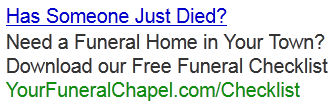 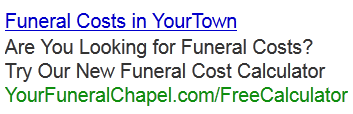 Google AdWords Campaign StructureGoogle AdWords Campaign Structure Funeral HomesFuneral CostsCremation CostsNegative Keywords: Pet, Pets, Dog, Dogs, Cat, Cats, Obit, Obits, Obituary, Obituaries, "Death Notice", "Death Notices" - (Be Aware of Sister Cities and Terms)Negative Keywords: Pet, Pets, Dog, Dogs, Cat, Cats, Obit, Obits, Obituary, Obituaries, "Death Notice", "Death Notices" - (Be Aware of Sister Cities and Terms)Negative Keywords: Pet, Pets, Dog, Dogs, Cat, Cats, Obit, Obits, Obituary, Obituaries, "Death Notice", "Death Notices" - (Be Aware of Sister Cities and Terms)Points to RememberEnter the conversation already going on in their mind and maintain that conversation!SELL the CLICK, not the CALL!Use "Free" Assets like downloadable forms, checklists, templates, worksheetsTrack your Ads with Google Analytics & Tracking Phone NumbersSuper Strategy: Your Firm Name as negative keyword in main campaigns and then create a campaign solely for your name (optional)I vow NOT to just "Buy Traffic" and vow NOT to send Paid Traffic to my Home Page!Points to RememberEnter the conversation already going on in their mind and maintain that conversation!SELL the CLICK, not the CALL!Use "Free" Assets like downloadable forms, checklists, templates, worksheetsTrack your Ads with Google Analytics & Tracking Phone NumbersSuper Strategy: Your Firm Name as negative keyword in main campaigns and then create a campaign solely for your name (optional)I vow NOT to just "Buy Traffic" and vow NOT to send Paid Traffic to my Home Page!Points to RememberEnter the conversation already going on in their mind and maintain that conversation!SELL the CLICK, not the CALL!Use "Free" Assets like downloadable forms, checklists, templates, worksheetsTrack your Ads with Google Analytics & Tracking Phone NumbersSuper Strategy: Your Firm Name as negative keyword in main campaigns and then create a campaign solely for your name (optional)I vow NOT to just "Buy Traffic" and vow NOT to send Paid Traffic to my Home Page!Decision Makers in Your Most Profitable Niches / MarketsDecision Makers in Your Most Profitable Niches / MarketsName of Niche: Description: Fears, Frustrations, Pain, Urgency:Past experiences / Interests:  Personify:  Name of Niche: Description: Fears, Frustrations, Pain, Urgency:Past experiences / Interests:Personify:  Name of Niche: Description: Fears, Frustrations, Pain, Urgency:Past experiences / Interests:  Personify:  Name of Niche: Description: Fears, Frustrations, Pain, Urgency:Past experiences / Interests:Personify:  Name of Niche: Description: Fears, Frustrations, Pain, Urgency:Past experiences / Interests: Personify:  Name of Niche: Description: Fears, Frustrations, Pain, Urgency:Past experiences / Interests:Personify:  Competitors MatrixCompetitors MatrixCompetitors MatrixCompetitors MatrixCompetitors MatrixCompetitors MatrixCompetitors MatrixCompetitors MatrixAre you the leader? Can it be fixed? Is there a benefit to fixing it?Are you the leader? Can it be fixed? Is there a benefit to fixing it?Are you the leader? Can it be fixed? Is there a benefit to fixing it?Are you the leader? Can it be fixed? Is there a benefit to fixing it?Are you the leader? Can it be fixed? Is there a benefit to fixing it?Are you the leader? Can it be fixed? Is there a benefit to fixing it?Are you the leader? Can it be fixed? Is there a benefit to fixing it?Are you the leader? Can it be fixed? Is there a benefit to fixing it?LeaderFix?BenefitYour FH234Professional ServicesProfessional ServicesFuneral directingEmbalming qualityFacilitiesFacilitiesFoyer / ReceptionArrangement OfficesVisitation LoungesProduct displayChapels - DécorChapels - Cap. / Func.Parking LotReception CentreVehiclesVehiclesAdditional ServicesAdditional ServicesAfter CareVideo TributeCateringCustomized StationaryWebsite Funeral participantsStaffStaffFull time Part timeReceptionistsOtherOtherPhone EtiquetteGoing Extra MilePre-arrangement staffPrefunding ProductCommunity involvementAffiliated CemeteryAffiliated CemeteryPerceived valueGrounds appearanceC.R. handling / returnNiche MarketsNiche MarketsAsianEuropean (Gr. Cr. Port.)NativeCatholicProtestantJewishL.D.S.Core Competency Brainstorming WorksheetCore Competency Brainstorming WorksheetWhat are the 3 key things about your firm that differentiates you from your competitor(s)?(Besides Family-owned, Multi-generational, 100+ years)1. 2. 3. What are the 3 key things about your firm that differentiates you from your competitor(s)?(Besides Family-owned, Multi-generational, 100+ years)1. 2. 3. What are 3 services that you offer that are better than what your competitor offers?(Must be valuable to Client Families)1. 2. 3. What are 3 services that you offer that are better than what your competitor offers?(Must be valuable to Client Families)1. 2. 3. What are the 3 most profitable niches / groups and the 3 largest groups of people in your market?(Examples: Specific denominations, ethnic groups, certain age groups / demographics)What are the 3 most profitable niches / groups and the 3 largest groups of people in your market?(Examples: Specific denominations, ethnic groups, certain age groups / demographics)Most Profitable1. 2. 3. Largest 1.2. 3. In the Thank You cards / letters that you have received from client families over the past 3 years, what did they specifically mention that was most helpful / beneficial for them?(Be as specific as possible: “touching video tribute” is better than “personal service” OR “after care appointment was very beneficial” is better than “attention to details” - use the balance of this sheet jot down the 2-10 word phrases that you have received from client families – Use Their Words, not yours)In the Thank You cards / letters that you have received from client families over the past 3 years, what did they specifically mention that was most helpful / beneficial for them?(Be as specific as possible: “touching video tribute” is better than “personal service” OR “after care appointment was very beneficial” is better than “attention to details” - use the balance of this sheet jot down the 2-10 word phrases that you have received from client families – Use Their Words, not yours)Client Family Benefit StatementsFormula: 
[Your Feature / Your Differentiating Factor] + “and what this means to you is” + [client family benefit]Examples:“We have an onsite reception and catering facility and what this means to you is that it makes it easy for all of the attendees to meet with you after the service and that you do not have to worry about hosting a large group of people at your home.”“We offer Celebration of Life video tributes, and what this does is makes the service more meaningful by capturing your Dad’s life in pictures for all of the attendees to see and also gives you a memorable keepsake that you can watch whenever you want.”Your Feature / Differentiating Factor: ...and what this means to you is...Client Family Benefit:2nd Client Family Benefit (optional):Your Feature / Differentiating Factor: ...and what this means to you is...Client Family Benefit:2nd Client Family Benefit (optional):Your Feature / Differentiating Factor: ...and what this means to you is...Client Family Benefit:2nd Client Family Benefit (optional):Price Comparison WorksheetPrice Comparison WorksheetPrice Comparison WorksheetPrice Comparison WorksheetPrice Comparison WorksheetPrice Comparison WorksheetService Offerings for Simple CremationLowestCostBestValueComp 1Comp 2Comp 3Registering Death with Vital StatsTransfer of DeceasedCremation ContainerDressing of DeceasedOption of making arrangements at your homeOption of making arrangements at the funeral homeBasic Preparation & Personal Care of DeceasedViewing of DeceasedCremation FeeScheduled Witness CremationBasic UrnDelivery of Cremated RemainsAfter-Care ConciergeCompletion & Mailing of all Government FormsCertificate of DeathStatements of DeathPrice Comparison WorksheetPrice Comparison WorksheetPrice Comparison WorksheetPrice Comparison WorksheetPrice Comparison WorksheetPrice Comparison WorksheetService Offerings for LowestCostBestValueComp 1Comp 2Comp 3Carlton 4 Step Letter / ScriptHere's Who I Am . . .Here's What I Got . . .Here's What It Will Do For You . . .Here's What I Want to Do Next / Right Now . . .Staff Bio WorksheetStaff Bio WorksheetThis worksheet will help you to gather information to complete the Staff Directory.  Have all full and part time (especially ones who will be in contact with the public & clergy) staff members complete this document.  Before distributing to staff, remove any criteria that you deem unnecessary / undesired. This worksheet will help you to gather information to complete the Staff Directory.  Have all full and part time (especially ones who will be in contact with the public & clergy) staff members complete this document.  Before distributing to staff, remove any criteria that you deem unnecessary / undesired. Primary Staff Member InformationPrimary Staff Member InformationFull Name: Designations / Degrees: Position: Licensing Status: Email: Office Phone:Direct Phone: Cell Phone: Employment InformationEmployment InformationYear Started in Funeral Service: Year Started with Firm: Funeral Training (school / program): Funeral Training (school / program): Previous Employment (if appropriate):Previous Employment (if appropriate):Background InformationBackground InformationCity Born: City Raised:Additional info:Additional info:Hobbies:Hobbies:Community Involvement: Community Involvement: Family Activities: Family Activities: Other information: Other information: Completed BiographyCompleted Biography